ORGANIZATOR
Łukasz Scholz
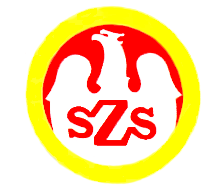 Komunikat z zawodów sportowychNazwa zawodów    Mistrzostwa Województwa / Koszykówka 3x3
IGRZYSKA DZIECI - dziewczętaMiejsce i data    PRUDNIK – 12.01.2024Godz.  8:40- weryfikacja dokumentów, odprawa opiekunów, losowanieGodz.  9:10- rozpoczęcie zawodówGodz.  15:00  - zakończenie zawodówZespoły startujące pełna nazwa– kolejność wylosowanych miejsc:Zespoły startujące pełna nazwa– kolejność wylosowanych miejsc:1Publiczna Szkoła Podstawowa 1 Strzelce Opolskie2Publiczna Szkoła Podstawowa 3 Głuchołazy3Publiczna Szkoła Podstawowa 5 Brzeg4Publiczna Szkoła Podstawowa 3 Prudnik 5Publiczna Szkoła Podstawowa 8 Brzeg 6Publiczna Szkoła Podstawowa 2 OpoleLp.KNazwa szkołyNazwa szkołyNazwa szkołyWynik 11-6PSP 1 Strzelce Op.PSP 2 Opole13 : 522-5PSP 5 GłuchołazyPSP 8 Brzeg4 : 633-4PSP 5 BrzegPSP 3 Prudnik2 : 346-4PSP 2 OpolePSP 3 Prudnik1 : 955-3PSP 8 BrzegPSP 5 Brzeg8 : 661-2PSP 1 Strzelce Op.PSP 3 Głuchołazy5 : 672-6PSP 3 GłuchołazyPSP 2 Opole7 : 383-1PSP 5 BrzegPSP Strzelce Op.4 : 594-5PSP 3 PrudnikPSP 8 Brzeg5 : 6106-5PSP 2 OpolePSP 8 Brzeg2 : 15111-4PSP 1 Strzelce Op.PSP 3 Prudnik7 : 8122-3PSP 3 GłuchołazyPSP 5 Brzeg5 : 4133-6PSP 5 BrzegPSP 2 Opole13 : 2144-2PSP 3 PrudnikPSP 3 Głuchołazy6 : 3155-1PSP 8 BrzegPSP 1 Strzelce Op.7 : 6SzkołaSzkoła1123456koszePunkty MiejscePSP 1 Strzelce Op.PSP 1 Strzelce Op.
5 : 65 : 47 : 86 : 713 : 537 : 308IIIPSP 3 GłuchołazyPSP 3 Głuchołazy6 : 56 : 55 : 43 : 64 : 67 : 325 : 247IVPSP 5 BrzegPSP 5 Brzeg4 : 54 : 54 : 52 : 36 : 813 : 229 : 236VPSP 3 PrudnikPSP 3 Prudnik8 : 78 : 76 : 33 : 25 : 69 : 131 : 189IIPSP 8 BrzegPSP 8 Brzeg7 : 67 : 66 : 48 : 66 : 515 : 242 : 2310IPSP 2 OpolePSP 2 Opole5 : 135 : 133 : 72 : 131 : 92 : 1513 : 575VI